			Datum: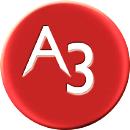 			Ansvarig:Verksamhet/process (t ex klinik, avd, vårdcentral, process): Förbättringsområde: Bakgrund – Varför är detta förbättringsområdet valt? Varför just nu?  Övergripande mål – Vad ska uppnås? Mått ska anges och målet ska vara tidssatt. Behöver det kompletteras med delmål? Nuläge – Nuvarande situation för detta område beskrivs. Vilka är våra resultat och hur gör vi idag? Analys av nuläget – a. Vilka är orsakerna till att resultaten ser ut som de gör? b. Samla alla idéer som ni tror påverkar att ni når målet Lista prioriterade förändringar som ska testas 
Vilka förändringar är prioriterade och ska testas baserad på vår analys av nuläget? Förändringarna kan testas enligt tänket i PGSA-modellen. Analys av resultat av de testade förändringarna kopplat till det övergripande målet
Gör en analys
– Visa mätning över tid för det övergripande förbättringsarbetet (diagram/tabell)
– i vilken omfattning och hur har de testade förändringarna haft effekt (påverkat) resultaten kopplat till det övergripande målet/delmålet?
– Ytterligare effekter? Summering utifrån analys och resultat av de genomförda förändringarna
Lärdomar – Nya frågeställningar – Nästa steg 